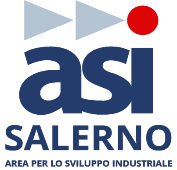 Sono in pubblicazione dal 23 febbraio al 11 marzo 2022 le sottoelencate determine:49. Affidamento servizio collaboratore tecnico-amministrativo al geometra Maurizio Mastrogiovanni nell’ambito delle attività afferenti ai contratti pubblici per mesi 12 [CIG: Z35354EFEE] 50. Affidamento servizio collaboratore tecnico-amministrativo nell’ambito delle attività afferenti alla verifica relative le infrastrutture di proprietà del Consorzio ASI Salerno arch. Francesco Alfano per mesi 12 [CIG: Z2D35551C8]51. Affidamento servizio collaboratore tecnico-amministrativo nell’ambito delle attività afferenti alla verifica relative gli insediamenti all’interno degli Agglomerati Industriali del Consorzio ASI Salerno arch. Paolo Pompeo Mazzucca per mesi 12 [CIG: ZEA35554AE]52. Impianto di depurazione di Battipaglia ex Casmez - Liquidazione del SAL n.1 dei relativi costi di analisi di verifica e tributo speciale art.3 commi 24/40 L. 549/95						                   IL RESPONSABILE AMM.VO           							    F.to   M. del Vecchio